MARIA   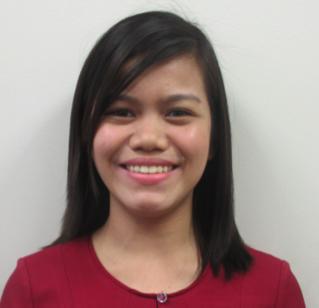 MARIA.365023@2freemail.com   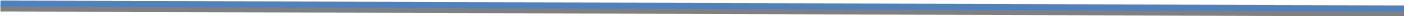 OBJECTIVETo obtain any administrative position through bringing a positive attitude, organized approach, excellent time management and communication skills with great proficiency in MSOffice to enhance company’s productivity and reputation.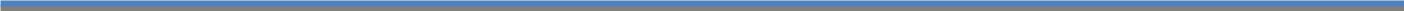 EDUCATIONAL BACKGROUNDTertiary:Holy Cross of Davao College, Inc.BS in Business Administration major in Financial ManagementS.Y. 2013-2014Secondary:Sto. Niño High SchoolS.Y 2009-2010Primary:Binuni Elementary SchoolS.Y 2005-2006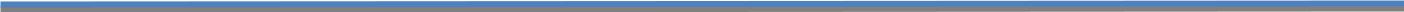 WORK EXPERIENCEPortfolio Review and Monitoring Assistant (2014-2017)One Network Bank, a Rural Bank of BDODavao City, PhilippinesThe largest rural bank in the Philippines with more than 120 branches that provides a wide range of financial products and services including loans, deposits, cash management, remittances and bill payments.Ensures profitability of the salary loans portfolio in each institution.Evaluates each loan accounts being applied by the branches for permanent exclusion and presents the accounts for executive committee’s approval.Timely reviewed and monitored the performance of the Salary Loans Portfolio Performance of all branches.Provides assistance to the branches through answering their enquiries in phone calls and emails.Research and recommend significant enhancement of the new programs/systems.Maintain files, documentation and records thoroughly, timely and accurately, in accordance with company policy and accepted practices.On-the Job Trainee (2013)United Coconut Planters BankDavao City, PhilippinesAnswers telephone and electronic enquiries, forwards phone calls to appropriate person.Demonstrated ability to reply and attach files to incoming mails.Compiled data and organized the confidential files.Summarized, verified and compiled incoming bank checks.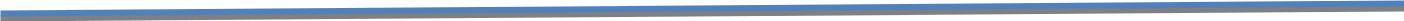 SKILLSHighly skilled in maintaining paper and online filing systems for confidential records and messages.In-depth knowledge of routing and managing incoming mail and email.Track record of operating photocopiers, fax machines, phone systems and other office tools.Good research and analytical skillsSelf-starter with the ability to multi-task, work under pressure and manage time effectively.Proven ability to use computers for word processing, excel, powerpoint and outlook.Dedicated and careful in high level of correctness and strong attention.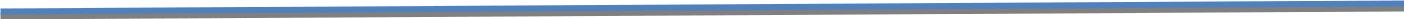 AFFILIATIONSJunior Finance Executive Member (2011-2013)Civil Service Non-Professional passer (2013).Completed Loans Specialist’s Training (2014).Completed AMLA Training (2014).Passed the AML Refresher Course and Customer Acquisition Policy and AML case analysis (2015)